Рефрижераторный контейнер для перевозки вакцины от коронавируса (COVID-19)الحاوية المبردة لنقل لقاح ضد مرض فيروس كورونا (كوفيد -19)Команда ООО «Мировой Контейнерный Сервис» предлагает воспользоваться нашим готовым решением для перевозки и дальнейшего хранения вакцины от вируса COVID-19.يعرض فريق شركة World Container Service LLC استخدام حلنا الجاهز للنقل والتخزين الإضافي للقاح فيروس COVID-19.Наша компания предлагает рефрижераторные контейнеры 20 фут и 10 фут специально разработанные ведущим мировым производителем климатической техники Thermoking Ingersoll Rand для перевозки и дальнейшего хранения вакцины с поддержанием температурного режимах до -40 и - 70 в зависимости от требования производителя вакцины.
تقدم شركتنا حاويات مبردة 20 قدمًا و 10 أقدام مصممة خصيصًا من قبل الشركة العالمية الرائدة في مجال تكنولوجيا المناخ Thermoking Ingersoll Rand للنقل والتخزين الإضافي للقاح مع الحفاظ على درجات حرارة تصل إلى -40 و -70 درجة مئوية اعتمادًا على متطلبات لقاح الصانع.Контейнеры могут быть поставлены авиа, морским и авто транспортом в зависимости от местоположения и пожеланий заказчика. Авиа доставку контейнеров мы предлагаем осуществить самолетами Руслан компании ДП «Антонов» За один рейс самолет Руслан компании ДП «Антонов» может взять на борт до 12 контейнеров 20 футов объемом от 24.5 м3. до 28 м3.  يمكن تسليم الحاويات عن طريق النقل الجوي والبحري والبري حسب الموقع ورغبات العميل. نقدم توصيل الحاويات جواً بواسطة طائرات "روسلان" التابعة لشركة أنتونوف. في رحلة واحدة يمكن لطائرة رسلان من أنتونوف أن تستوعب ما يصل إلى 12 حاوية بحجم 20 قدمًا وبسعة 24.5 متر مكعب. تصل إلى 28 متر مكعب.Морскую доставку мы можем предложить осуществить компаниями CMA-CGM, ZIM, OOCL, MAERSK и другими в зависимости от лучшего сервиса в направлении порта заказчика.يمكننا تنفيذ التسليم البحري عن طريق CMA-CGM و ZIM و OOCL و MAERSK وغيرها من الشركات اعتمادًا على الخدمات المقدمة في اتجاه ميناء العميل.Для подачи бесперебойного питания для контейнеров во время перевозки вакцины от COVID-19 автотранспортом , мы предлагаем дизельные генераторы Thermoking.نحن نقدم مولداتThermoking تعمل بالديزل الحراري لتوفير الطاقة الكهربائية دون انقطاع للحاويات أثناء النقل البري للقاح COVID-19.Также генераторы можно использовать при аварийных выключениях питания во время стационарного хранения вакцины.يمكن أيضًا استخدام المولدات في حالات انقطاع التيار الكهربائي في حالات الطوارئ أثناء تخزين اللقاح الثابت.На данный момент контейнеры SUPER-FREEZER можно использовать не только для стационарного хранения вакцины и перевозке вакцины внутри страны , а так же можно использовать для перевозки вакцины от завода производителя до склада покупателя автотранспортом , морским транспортом , так же в процессе разработки решения перевозки вакцины авиа транспортом в контейнерах SUPER-freezer.في الوقت الحالي يمكن استخدام حاويات SUPER-FREEZER ليس فقط للتخزين الثابت ونقل اللقاح داخل البلد ولكن أيضًا لنقل اللقاح من مصنع الشركة المصنعة إلى مستودع المشتري عن طريق البر أو النقل البحري. يجري حاليًا تطوير حل لنقل اللقاح عن طريق الجو في حاويات SUPER-FREEZER.ДЛЯ ДЕТАЛЬНОГО ПРОСЧЕТА СТОИМОСТИ ПЕРЕВОЗКИ ВАКЦИНЫ НАМ НЕОБХОДИМОلحساب تفصيلي لتكلفة نقل اللقاحات نحتاج إلى ما يلي
Адрес склада
загрузки 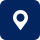 عنوان المستودع للتحميل
Адрес склада
выгрузки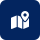 عنوان المستودع للتفريغ
Размер и вес
упаковки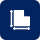 حجم العبوة ووزنها
Время на загрузку
контейнеров вакциной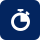 حان الوقت لتحميل الحاويات باللقاحات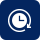 Время на возврат
контейнеров в аэропорт
после выгрузкиوقت إعادة الحاويات إلى المطار بعد التفريغЗапросы вы можете направлять по электронной почте или звонить на номер:
Электронная почта: servicemanager@refholod.com.ua
Телефон: +38 (093) 080 06 06يمكنك إرسال الاستفسارات عن طريق البريد الإلكتروني أو الاتصال برقم الهاتف:البريد الإلكتروني: servicemanager@refholod.com.ua رقم الهاتف: +38 (093) 080 06 06Подробную техническую информацию о контейнерах, генераторах и самолетах вы найдете в документации приложеной к этой странице либо можете запрашивать у наших менеджеров используя контакты в шапке сайта или выше в статье.يمكنك العثور على معلومات فنية مفصلة حول الحاويات والمولدات والطائرات في الوثائق المرفقة بهذه الصفحة أو يمكنك طلب معلومات من إداريونا باستخدام جهات الاتصال المحددة في أعلى الموقع أو أعلاه في المقالة.ТЕХНИЧЕСКИЕ ХАРАКТЕРИСТИКИ ОБОРУДОВАНИЯ ИЗ ДАННОЙ СТАТЬИالخصائص التقنية للمعدات من هذه المقالةКонтейнер SUPERFREEZER для ультра низких температурحاوية SUPERFREEZER لدرجات حرارة منخفضة جدًاSpecificationsمواصفاتSUPER FREEZER REFRIGERATION UNITوحدة تبريد سوبر فريزرСАМОЛЕТ РУСЛАН ОТ ANTONOV AIRLINESطائرة "روسلان" من خطوط طيران "أنتونوف"Дизельгенераторы SGCO 3000مولدات الديزل SGCO 3000WEIGHT:
818 kg (1804 Ibs) - Total Weight,
including genset, oil, coolant, dry
fuel tank and battery. Genset to be
provided with decal indicating gross
weight inclusive of fuel.وزن:818 كجم (1804 رطل) - إجمالي الوزن بما في ذلك المولد والزيت والمبرد وخزان الوقود الجاف والبطارية. يتم تزويد المولد بملصق يشير إلى الوزن الإجمالي شاملاً الوقود.Прикрепленные файлы:الملفات المرفقة:ENGINEمحركTK Diesel engine 30,1 hp, mechanical direct injection, naturally aspirated with closed crankcase ventilationمحرك ديزل TK 30.1 حصان. حقن ميكانيكي مباشر. يستنشق بشكل طبيعي مع تهوية علبة المرافق المغلقةFUELوقودTYPE No. 2 diesel (under normal conditions) / No. 1 diesel (cold weather fuel)نوع الديزل رقم 2 (في ظل الظروف العادية) / الديزل رقم 1 (وقود الطقس البارد)ROTATIONAL SPEEDسرعة الدوران1890 +10rpm (دورة في الدقيقة)/ 1560 +10-Orpm (دورة في الدقيقة)GENERATORمولد كهرباء460/230Vac(فولت), 3Phase (المرحلة 3), 60HZ (هرتز)OUTPUT POWERانتاج الطاقة15kW(كيلوواط).APPARENT POWERالقوة الظاهرة18.75 kVA(كيلو فولت أمبير)ROTATIONAL SPEEDسرعة الدوران1800rpm (دورة في الدقيقة)ELECTRICAL SYSTEMنظام كهربائيSG+1.5 microprocessor controller (تحكم المعالجات الدقيقة)BATTERYالبطارية12V(فولت), 925 CCA عند -18°C (0°F)FUEL TANKخزان الوقودIncluded in all modelsالمدرجة في جميع الموديلاتSG CLIP-ON
SG CENTRE-MOUNT
SG SIDE-MOUNTمولد سلسلة CLIP-ONمولد سلسلة CENTRE MOUNTمولد سلسلة SIDE-MOUNT4731 (125جالون)
302I or 1981 (80جالون او SOgal)
2831 (75جالون)General:جنرال لواءUnit type:نوع الوحدة:Ultra-Low temperature unit. Cascade system with dual refrigeration circuit R134a with Copeland 3 cylinder compressor. Charge 3.5 kg (7.7 lbs) R23 with Copeland Scroll compressor. Charge 3.2 kg (7.0 lbs)وحدة درجة حرارة منخفضة للغاية. نظام Cascade مع دائرة تبريد مزدوجة R134a مع ضاغط كوبلاند 3 أسطوانات. اشحن 3.5 كجم (7.7 رطل) R23 مع ضاغط كوبلاند اللولبي. الشحن 3.2 كجم (7.0 أرطال)Ultra-Low temperature unit. Cascade system with dual refrigeration circuit R134a with Copeland 3 cylinder compressor. Charge 3.5 kg (7.7 lbs) R23 with Copeland Scroll compressor. Charge 3.2 kg (7.0 lbs)وحدة درجة حرارة منخفضة للغاية. نظام Cascade مع دائرة تبريد مزدوجة R134a مع ضاغط كوبلاند 3 أسطوانات. اشحن 3.5 كجم (7.7 رطل) R23 مع ضاغط كوبلاند اللولبي. الشحن 3.2 كجم (7.0 أرطال)Ultra-Low temperature unit. Cascade system with dual refrigeration circuit R134a with Copeland 3 cylinder compressor. Charge 3.5 kg (7.7 lbs) R23 with Copeland Scroll compressor. Charge 3.2 kg (7.0 lbs)وحدة درجة حرارة منخفضة للغاية. نظام Cascade مع دائرة تبريد مزدوجة R134a مع ضاغط كوبلاند 3 أسطوانات. اشحن 3.5 كجم (7.7 رطل) R23 مع ضاغط كوبلاند اللولبي. الشحن 3.2 كجم (7.0 أرطال)Setpoint Range:نطاق نقطة الضبط:-70°C الى -10°C (-94°F الى -14°F)-70°C الى -10°C (-94°F الى -14°F)-70°C الى -10°C (-94°F الى -14°F)Ambient temperature Range:نطاق درجة الحرارة المحيطة:-30°C الى +37.8°C (-22°F الى 100°F)-30°C الى +37.8°C (-22°F الى 100°F)-30°C الى +37.8°C (-22°F الى 100°F)Required heat leakage of 10' box:تسرب الحرارة المطلوب لصندوق 10 قدم18 Watt/°K @ 20C wall temperature, to ensure set-point at ambient 20 Watt/°K18 واط / درجة كلفن عند 20 درجة مئوية درجة حرارة الجدار، لضمان نقطة ضبط عند درجة حرارة محيطة تبلغ 20 وات / درجة كلفن18 Watt/°K @ 20C wall temperature, to ensure set-point at ambient 20 Watt/°K18 واط / درجة كلفن عند 20 درجة مئوية درجة حرارة الجدار، لضمان نقطة ضبط عند درجة حرارة محيطة تبلغ 20 وات / درجة كلفن18 Watt/°K @ 20C wall temperature, to ensure set-point at ambient 20 Watt/°K18 واط / درجة كلفن عند 20 درجة مئوية درجة حرارة الجدار، لضمان نقطة ضبط عند درجة حرارة محيطة تبلغ 20 وات / درجة كلفنRequired heat leakage of 20' box:تسرب الحرارة المطلوب لصندوق 20 قدم:20C wall temperature, to ensure set-point at ambientدرجة حرارة الجدار 20 درجة مئوية ، لضمان نقطة ضبط في المحيط20C wall temperature, to ensure set-point at ambientدرجة حرارة الجدار 20 درجة مئوية ، لضمان نقطة ضبط في المحيط20C wall temperature, to ensure set-point at ambientدرجة حرارة الجدار 20 درجة مئوية ، لضمان نقطة ضبط في المحيطContainer protectionحماية الحاويةPressure equalization valve to avoid excessive vacuum in the containerصمام موازنة الضغط لتجنب الفراغ المفرط في الحاويةPressure equalization valve to avoid excessive vacuum in the containerصمام موازنة الضغط لتجنب الفراغ المفرط في الحاويةPressure equalization valve to avoid excessive vacuum in the containerصمام موازنة الضغط لتجنب الفراغ المفرط في الحاويةCooling Capacity @ ambient temperature +37.8°C (100°F)قدرة التبريد عند درجة الحرارة المحيطة + 37.8 درجة مئوية (100 درجة فهرنهايت)Cooling Capacity @ ambient temperature +37.8°C (100°F)قدرة التبريد عند درجة الحرارة المحيطة + 37.8 درجة مئوية (100 درجة فهرنهايت)Cooling Capacity @ ambient temperature +37.8°C (100°F)قدرة التبريد عند درجة الحرارة المحيطة + 37.8 درجة مئوية (100 درجة فهرنهايت)Cooling Capacity @ ambient temperature +37.8°C (100°F)قدرة التبريد عند درجة الحرارة المحيطة + 37.8 درجة مئوية (100 درجة فهرنهايت)Cooling Capacity @ ambient temperature +37.8°C (100°F)قدرة التبريد عند درجة الحرارة المحيطة + 37.8 درجة مئوية (100 درجة فهرنهايت)عند نقطة الضبط -30°C (-22°F)عند نقطة الضبط -30°C (-22°F)8,250 وات @ 460فولت /60هرتز7,112 وات @ 400فولت /50هرتز7,112 وات @ 400فولت /50هرتزعند نقطة الضبط -60°C (-76°F)عند نقطة الضبط -60°C (-76°F)5,850 وات @ 460فولت /60هرتز5,086 وات @ 400فولت /50هرتز5,086 وات @ 400فولت /50هرتزعند نقطة الضبط -70°C (-94°F)عند نقطة الضبط -70°C (-94°F)3,880 وات @ 460فولت /60هرتز3,344 وات @ 400فولت /50هرتز3,344 وات @ 400فولت /50هرتزElectricity:كهرباء:Power supply:مزود الطاقة:A/C 400 to 500 Volt 3 phase 60 Hz ±2,5%
A/C 360 to 460 Volt 3 phase 50 Hz ±2,5%مكيف هواء من 400 إلى 500 فولت 3 مراحل 60 هرتز ± 2.5٪مكيف هواء من 360 إلى 460 فولت 3 مراحل 50 هرتز ± 2.5٪Main circuit breaker:قاطع الدائرة الرئيسي:32 Amp32 امبيرPower cable:سلك الطاقة:18.3 m (60 LF) cable (3phase and ground) with CEE17 power plug (32 Amp; ground 3h)كابل 18.3 م (60 LF) (ثلاثي الأطوار والأرضي) مع قابس طاقة CEE17 (32 أمبير؛ أرضي 3 ساعات)Maximum power draw:أقصى قوة سحب:19 kw during "pull down"19 كيلوواط أثناء "السحب لأسفل"Required heat leakage of 20' box:تسرب الحرارة المطلوب لصندوق 20 قدم:20C wall temperature, to ensure set-point at ambientدرجة حرارة الجدار 20 درجة مئوية ، لضمان نقطة ضبط في المحيطContainer protectionحماية الحاويةPressure equalization valve to avoid excessive vacuum in the containerصمام موازنة الضغط لتجنب الفراغ المفرط في الحاويةController:مراقب:Advanced Microprocessor MP3000 control system Temperature control using 6 NTC sensors Temperature accuracy: +/- 1°C (+/-1-8°F) Datalogger document system parameters and changes, results of Pre-Trip Inspections, Alarms & messages, as well as temperature logs. Temperature logs are defaulted to 1 hour interval, and user can change to 30 min, memory allow 15,000 temperature logs 3 USDA cargo sensor ports with Cannon receptacles Telematics (option) to allow two-way communication with controller. Using Global Network Satellite System and Global cellular LTE, 2G, 3G signal) Datalogger can be retrieved via serial port on unit, or via Telematics Defrost: utilizing electical defrost heaters, with timer and on demandنظام التحكم في المعالجات الدقيقة المتقدمة MP3000 التحكم في درجة الحرارة باستخدام 6 مستشعرات NTC دقة درجة الحرارة: +/- 1 درجة مئوية (+/- 1-8 درجة فهرنهايت) معلمات نظام مستندات Datalogger والتغييرات، نتائج عمليات التفتيش قبل الرحلة والإنذارات والرسائل بالإضافة إلى سجلات درجات الحرارة. يتم ضبط سجلات درجة الحرارة بشكل افتراضي على الفاصل الزمني لمدة ساعة واحدة ويمكن للمستخدم التغيير إلى 30 دقيقة وتسمح الذاكرة بـ 15000 سجل درجة حرارة 3 منافذ مستشعرات الشحن التابعة لوزارة الزراعة الأمريكية مع أوعية Cannon Telematics (خيار) للسماح بالاتصال ثنائي الاتجاه مع وحدة التحكم. باستخدام نظام الأقمار الصناعية للشبكة العالمية وإشارة LTE الخلوية العالمية، 2G ، 3G) يمكن استرداد Datalogger عبر المنفذ التسلسلي على الوحدة  أو عبر Telematics Defrost: باستخدام سخانات إزالة الصقيع الكهربائية ، مع مؤقت وعند الطلب.Noise level:مستوى الضوضاء:80db (A) in 250 Hz band, mesured in front of the unit at 1.5 m distance80 ديسيبل (A) في نطاق 250 هرتز ، مقاسة أمام الوحدة على مسافة 1.5 مترCertifications and design standards:الشهادات ومعايير التصميم:IS01496-2; CE; ATP; AHRI; USDA; HRWeight of SuperFreezer unit:وزن وحدة SuperFreezer :630 كجم(1,390 رطل)(1,390 رطل)(1,390 رطل)Weight of 10'container incl unit:وزن 10 حاوية مع وحدة:12,000 كجم(24,000 رطل)الحمولة: 8.750 كجم(19,290 رطل)Weight of 20'container incl unit:وزن 02 حاوية مع وحدة:24,000 كجم(52,910 رطل)الحمولة: 19.500 كجم(42,990 رطل)AN-124-100AN-124-100M-150Maximum Payloadالحمولة القصوى120.00C كجم (2£4,555 رطل)150X00 كجم (330.693 رطل)Maximum Votumoأقصى Votumo1.040 CBM1.040 CBMCargo CaMn LWH36.Sx6.4x4.4م (1437x25l.9x1732in)365x6.4x4.4م (1437x25V9x1732in)including Ran*بما في ذلك Ran *43.7x6.4x44م (18779x251 9x1732م)43.7x6.4x4 4م (18779x251.9x1732م)Cargo Door WHباب البضائع WH6.4x4.4م (251.Sx173.2inl6.4x4.4م (2S1-Sx173.2م)On-Board Crartoعلى متن Crarto30.00C كجم Irft 9(66.139 رطل)30.00C كجم Irft 66.139 رطل)